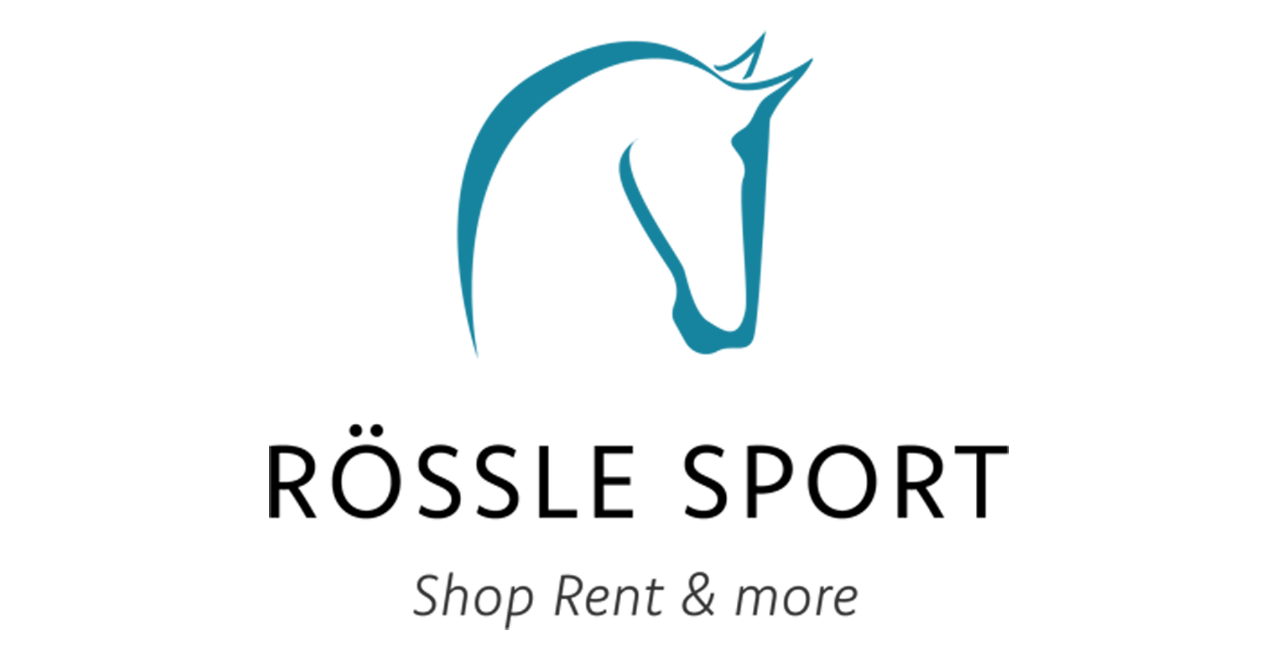 RÖSSLESPORT SkiserviceBeim Skiservice sind wir Ihr Spezialist und können mit unserem Fachwissen Ihr Sportgerät perfekt tunen.
Ski und Boardservice vom Profi.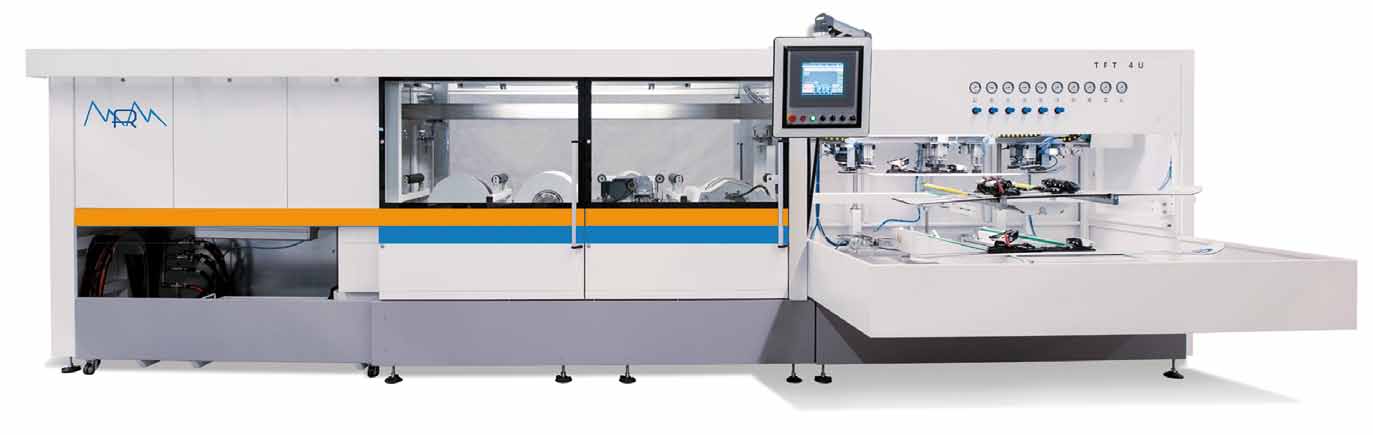 SKI SERVICEKI<145ERW >145SnowboardBeschreibung:WACHSSERVICE€ 5€ 8€ 8Kleiner - SKISERVICE€18€ 30€ 35Ski /Board planschleifenBelag strukturierenKante schärfen und tunen Belag wachsenGroßer - SKISERVICE€ 26€ 38€ 42 Belag aufschmelzen Ski /Board planschleifenBelag strukturierenKante schärfen und tunen Belag wachsen / polieren